
Suggested Four-Year Course Pathway Worksheet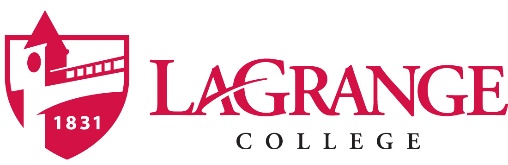 BACHELOR OF SCIENCE, ACCOUNTANCY2024-2025 Bulletin
General Education Credit Hours: 41-44             Major Credit Hours: 60 Remaining hours may be satisfied by pursuing a Minor or with elective courses.       Total Number of Credit Hours required to graduate: 120
For details regarding the specific courses required in the curriculum, refer to the LaGrange College Bulletin or discuss with your advisor.To be eligible for a degree, students must complete the required number of Collegiate Enrichment (CE) credits reflected in the Bulletin. FALL SEMESTERSPRING SEMESTERFRESHMANFRESHMANETHS 1101 First Year ExperienceENGL 1101 EnglishMATH 1101 College AlgebraRLGN or Artistic ExpressionWorld Civilization/Humanities course orMGMT 2200 Foundations in BusinessETHS 1102 Ethos SeminarENGL 1102 EnglishECON 2200 Principles of EconomicsMGMT 2200 Foundations in BusinessPSYC 1101 or elective course		SOPHOMORE		SOPHOMOREACCT 2211 Principles of Financial AccountingMATH 1114 (or PSYC 2298 if PSYC 1101 completed)Modern Language (according to placement; SPAN 1102 satisfies the requirement)Science 1 (no lab)RLGN or Artistic ExpressionACCT 2212 Principles of Managerial AccountingWorld Civilization/Humanities courseModern Language 2 (only if original placement was to SPAN 1101)Science 2 with LabElectiveJUNIORJUNIORFNCE 3353 Corporate FinanceMGMT 3312 Business CommunicationMGMT 3370 Management and Organizational BehaviorMRKT 3380 Principles of Marketingelective course or ACCT electiveACCT 3301 Intermediate Financial Accounting IACCT 3420 TaxationACCT 4440 Accounting Information SystemsMGMT 3393 Cultural Aspects of Int’l BusinessSENIORSENIORACCT 3302 Intermediate Financial Accounting 2ACCT 4401 Auditing and Accounting Ethics and LiabilityACCT 4410 TaxationMGMT 4451 Legal and Ethical Environment of Businesselective courseACCT 4430 Advanced AccountingACCT 4440 Accounting Information SystemsACCT 4450 Accounting Research and AnalysisACCT 4550 Accounting Internship or elective courseelective course